Daphne Stephenson Designs The fashion range comprises: kaftan, kimono, dressing gown, cape, pantaloons, silk scarves, tote bag, cushion and notebookFashion and accessoriesFashion and accessories (cont’d)Designs^Available in limited edition Prints, Scarves and Greeting CardsDaphne Stephenson Art and DesignsPhone 07709 431 680  |  Email daphnestephenson@aol.comWebsite (Art) Daphne-Stephenson.com| Website (Designs) DaphneStephensonShop.comKaftan – from £375Kimono – from £185Dressing gown – from £185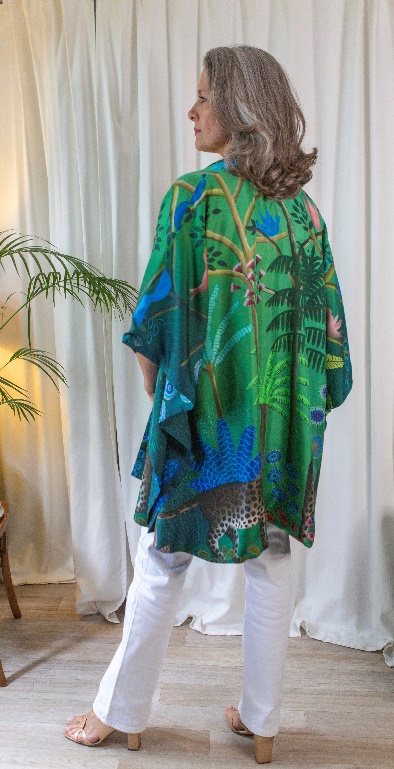 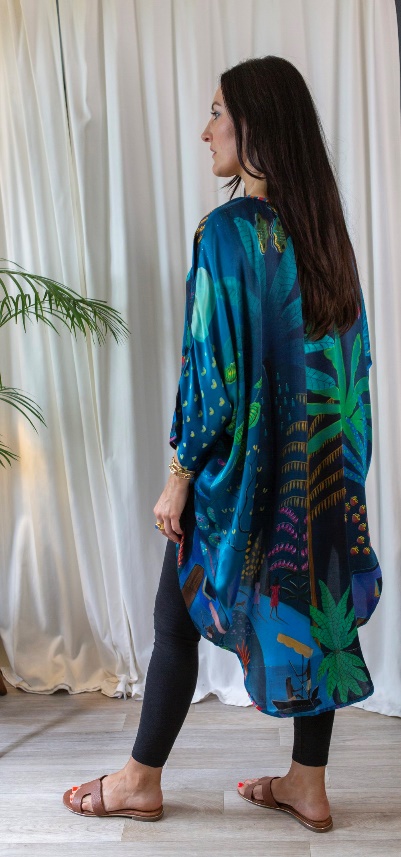 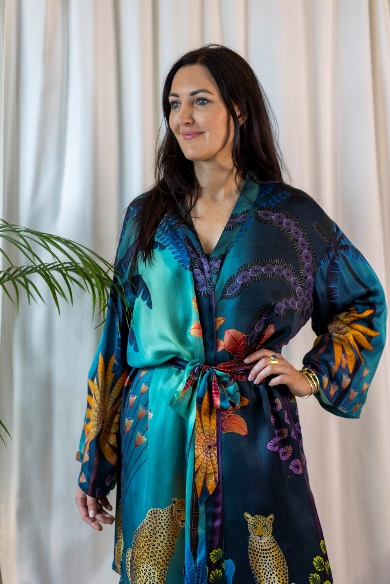 Cape – £175Pantaloons – £150Silk scarf (long) – £175 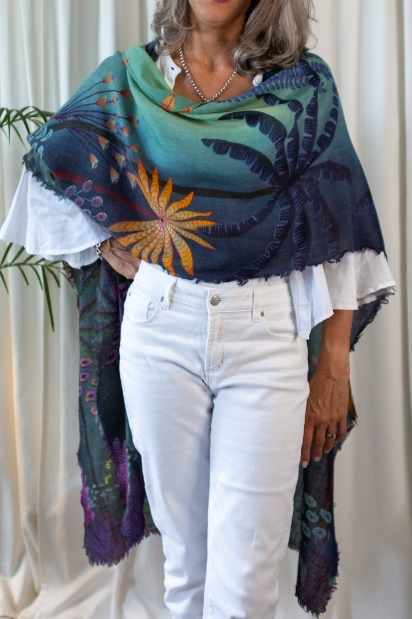 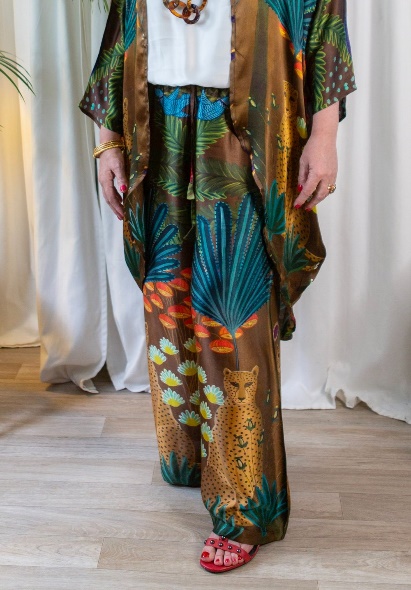 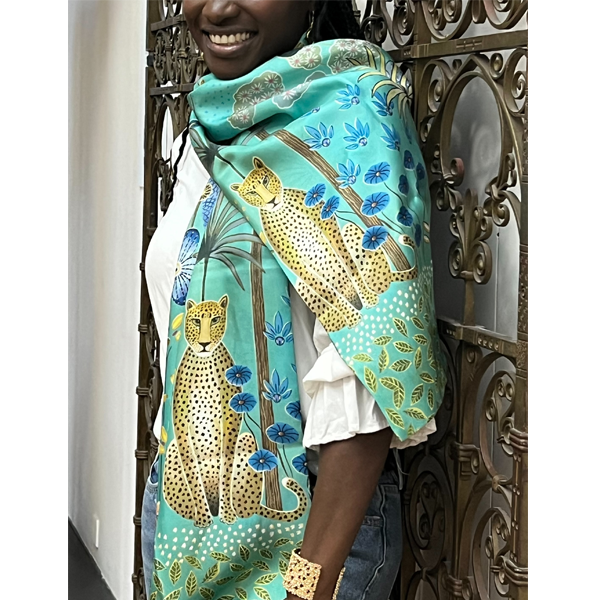 Silk scarf (square) – from £185Tote bag – from £70Cushion – from £70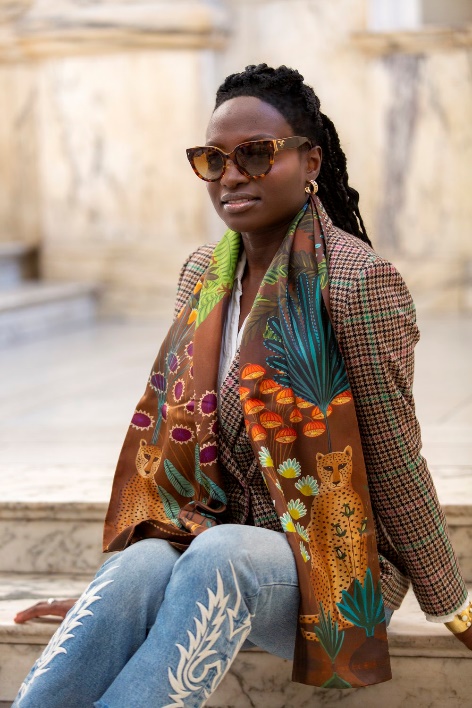 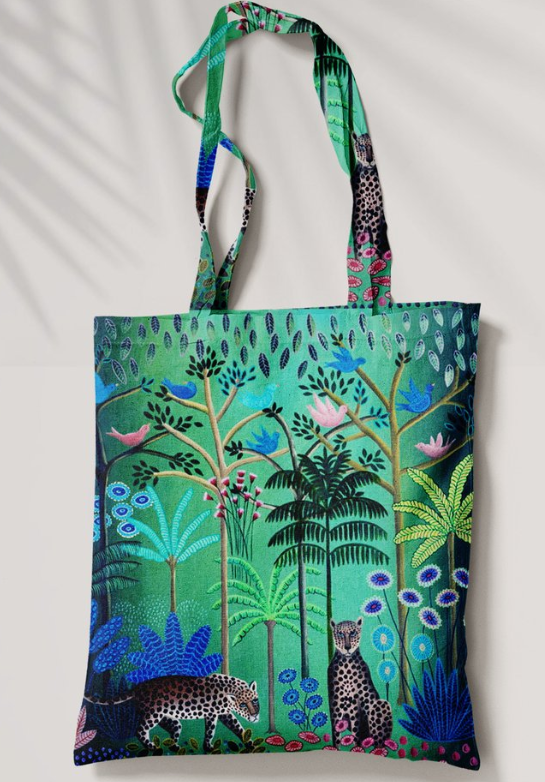 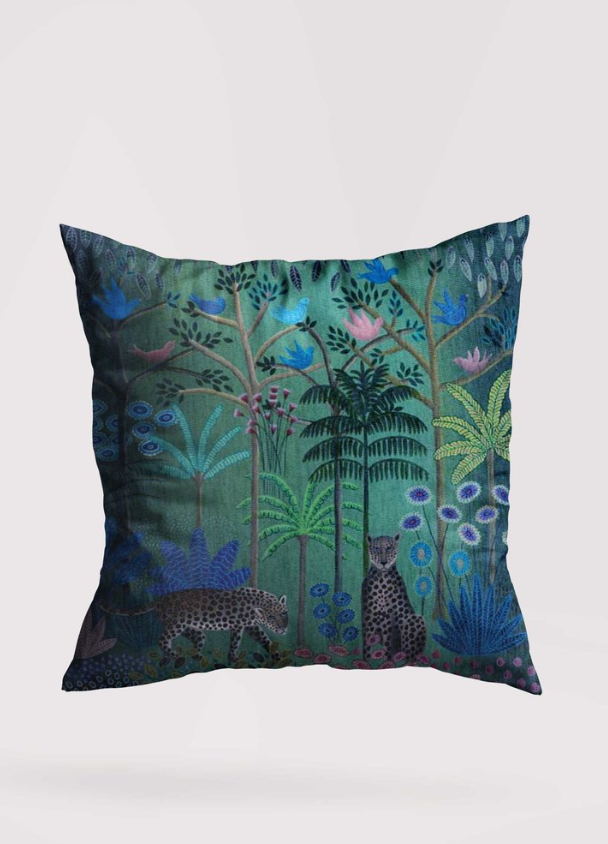 and more…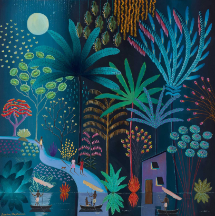 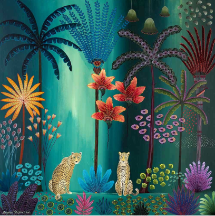 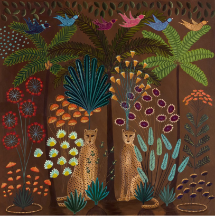 Moonlight walkTwilight jungle paradiseTwo of a kind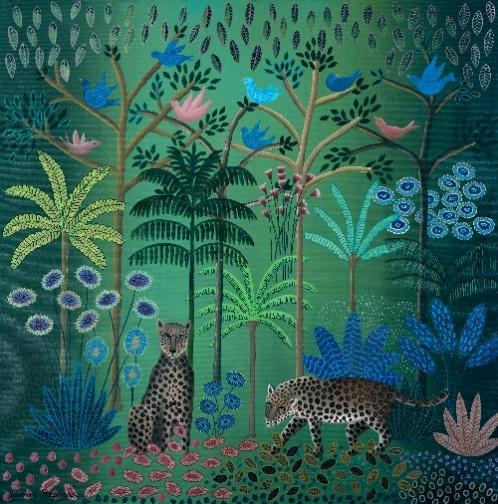 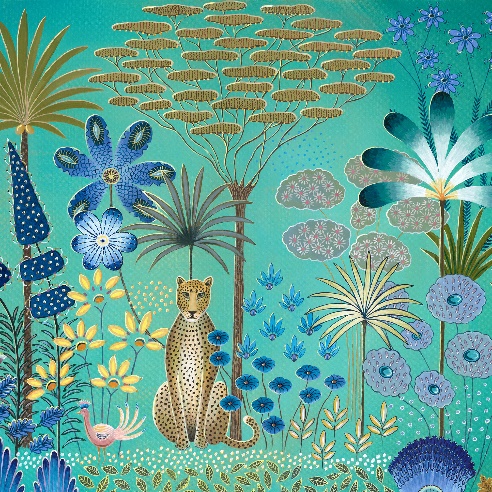 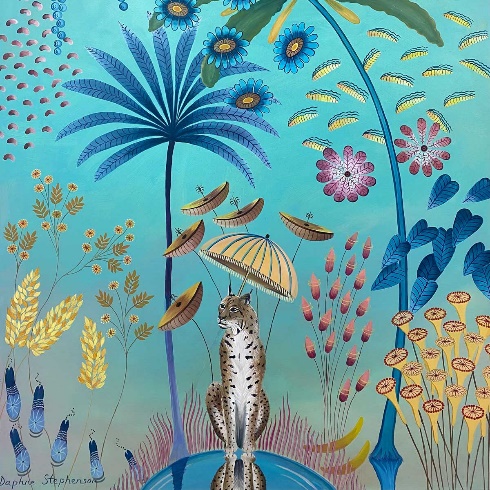 You have been up to no good againLeopard in moonlightReflections of a lynx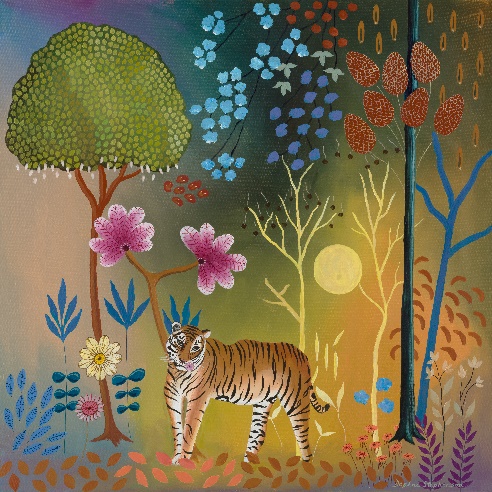 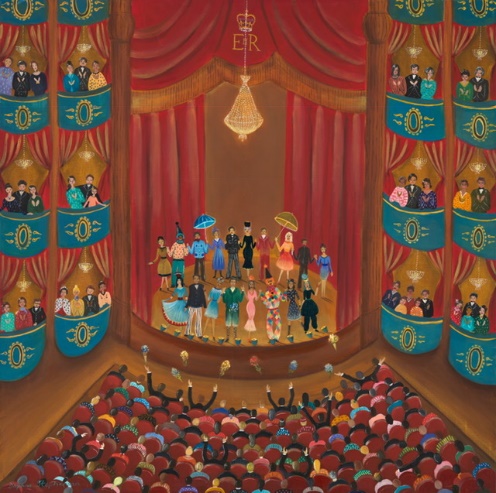 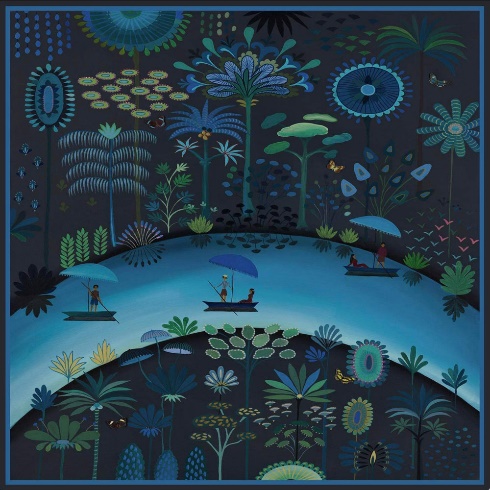 Reflections of a tiger ^Standing ovation ^Row your boat ^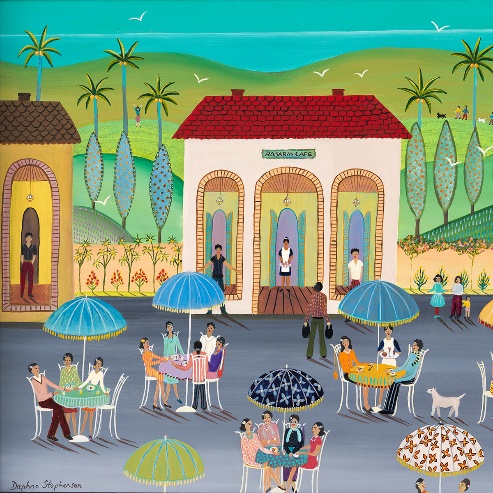 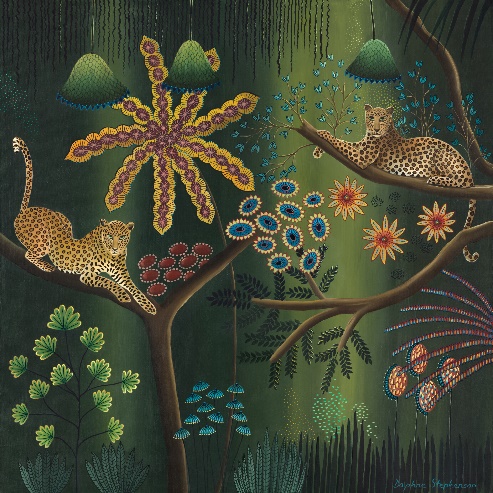 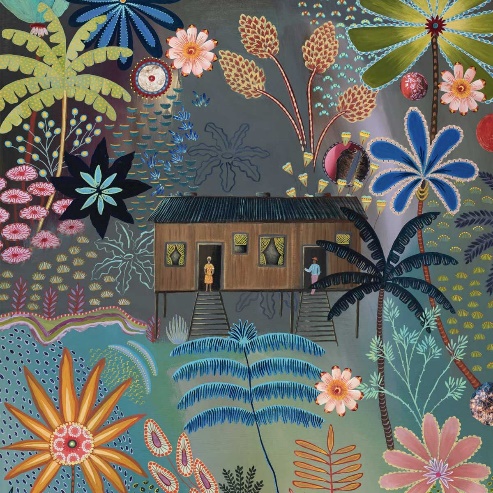 Rosario café ^Jungle harmony ^Jungle flowers ^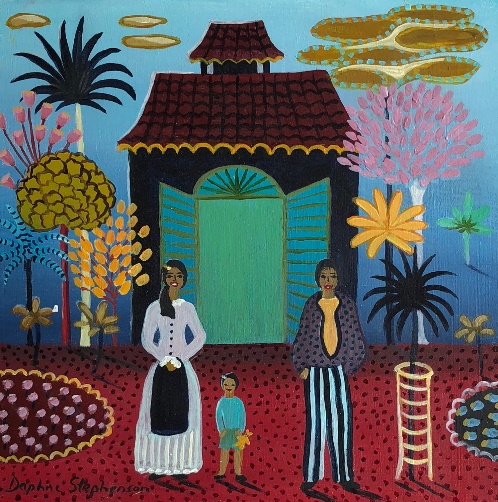 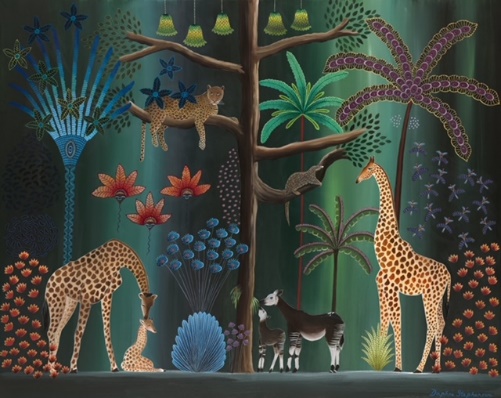 Happy home ^Garden of Edenand more…